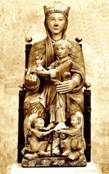 Fundación Emilio Komar“El que tuvo una experiencia de sentido, de valor, comunica esa experiencia al otro, le ayuda para que él con sus propios ojos vea, interprete.”“La enseñanza necesita interioridad. Si no es vivida interiormente no se produce la irradiación. La formación exige irradiación, una presencia personal.”  
Emilio Komar, Enseñanza y vida interior
La Fundación Emilio Komar es una institución de estudios filosóficos fundada con el objetivo de profundizar y difundir la obra del filósofo argentino de origen esloveno Emilio Komar (1921-2006), destacado representante del realismo cristiano en nuestro país y en toda Latinoamérica. La Fundación trabaja editando cursos del Dr. Komar y trabajos de sus discípulos, dictando cursos y organizando jornadas a cargo de filósofos seguidores del magisterio de Komar.Uno de los ámbitos en los que tenemos vivo interés en profundizar nuestra tarea es el de la educación. Conociendo el estado actual de las cosas, consideramos oportuno volver a echar luz sobre cuestiones referidas a la tarea educativa, su auténtica esencia, su verdadera finalidad y sus viejos y nuevos desafíos, para evitar algunos posibles equívocos en los que educadores y educandos podemos caer en una época signada por cambios vertiginosos, confusión y ausencia de coordenadas claras.Por tal motivo nos comunicamos con usted para informarle que contamos con personal idóneo y capacitado para ofrecer charlas formativas en reuniones de diversa índole, siguiendo el vasto magisterio del Dr. Komar sobre esta temática e inspirados por su iluminador ejemplo.Dichas charlas como hemos comprobado en anteriores oportunidades pueden resultar aptas para jornadas de formación docente, jornadas institucionales, reuniones de padres, reuniones de directivos, encuentros interinstitucionales, cursos para docentes, etc.Algunas de las temáticas que ofrecemos:Pedagogía del corazónEnseñanza y vida interiorEncarnación de los valoresAutoridad y libertadEducación y madurez: la espontaneidad ordenadaLas virtudes en el trabajo intelectual¿Educación líquida o educación vital? Educación: conservar y renovar.Somos conscientes de la humildad de nuestro aporte, pero también de su importancia. Por ello esperamos poder ser partícipes de algún/os evento/s organizados por vuestra institución, con el fin de colaborar con una educación sanamente orientada, más profunda y más humana. Lo saludan cordialmenteMartín Susnik							Alberto BerroEncargado de las charlas de formación	   Presidente de la Fundación martinsusnik@hotmail.com1553494903aeberro@yahoo.comPara contactarse con nosotros, puede hacerlo también apor mail: fundacion.komar@gmail.compor teléfono: 4313 2092Puede visitar nuestra página web: http://www.fundacionemiliokomar.com/O por FB: Fundación Emilio Komar